Утверждаю.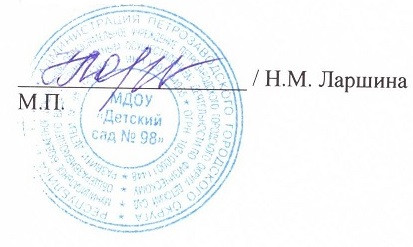 МЕНЮ на 25 апреля 2024 г.ЗАВТРАК (сад/ясли)Выход блюда в граммахВыход блюда в граммахКалорийностьКалорийностьЗАВТРАК (сад/ясли)Сад(Дети 3-7 л.)Ясли(Дети 1–3 л.)Сад(Дети 3-7 л.)Ясли(Дети 1–3 л.)1Запеканка из творога с повидлом/ соус молочный 100/25  85/20  283,3/56 240,8/26,12Какао  с молоком 180150    71.159,23Бутерброд с маслом сыром      33/522/4   186,2161,3ВТОРОЙ ЗАВТРАКНапиток  из свежих яблок2001509672                   ОБЕД1Суп картоф. с вермишелью с курой    250  200 138 109,52Рис отварной с маслом    100  85 146 124,13Мясное суфле гов.б/к, соус сметанный/белый    55/30  50/20  146,8/69,1133,5/124Морковь тушеная в томате с раст.маслом      60   50  79,2  66 5Компот из сухофруктов     180   150   99  82,5 6  Хлеб ржаной     42,536   76,9  65,1ПОЛДНИК1Кисель из св.замороженных ягод150140   79,574,22Кондитерское изделие2010    83 41,5                                       Ужин 1Винегрет овощной с раст.маслом     180  150  2341952½ яйца      20    20     31,531,53Чай с сахаром      180150      13,511,24 Хлеб пшеничный 332277,551,7ИТОГО:1895,51557,2